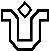 UNIVERSIDADE FEDERAL DO ESTADO DO RIO DE JANEIRO – UNIRIOCENTRO DE LETRAS E ARTESESCOLA DE LETRASPLANO DE CURSO EMERGENCIAL 2020.2 Disciplina: Estudos Linguísticos e Gramaticais III - Fonética e Fonologia (ELG-III)  Disciplina: Estudos Linguísticos e Gramaticais III - Fonética e Fonologia (ELG-III)  Código: ALT0012 C.H.: 60h (Teórica) Curso(s) Atendido(s): Letras - Licenciatura e Bacharelado Curso(s) Atendido(s): Letras - Licenciatura e Bacharelado Docente: Giselle Maria Sarti Leal Matrícula: 3045794 Cronograma:01/3 – Som e cadeia sonora; fone e fonema; fonética e fonologia08/3 – O aparelho fonador, pontos e modos de articulação15/3 – Classificação das vogais e consoantes22/3 – Transcrição fonética; alfabeto fonético29/3 – Primeira semana de avaliação (entrega até 4 de abril)05/4 – Traços distintivos, alofonia, neutralização12/4 – Traços suprassegmentais; prosódia19/4 – O padrão silábico do português26/4 – Segunda semana de avaliação (entrega até dia 2 de maio)03/5 - Alguns processos fonológicos10/5 – Fonética, fonologia e ensino17/5 – Avaliação final (entrega até 22 de maio) Cronograma:01/3 – Som e cadeia sonora; fone e fonema; fonética e fonologia08/3 – O aparelho fonador, pontos e modos de articulação15/3 – Classificação das vogais e consoantes22/3 – Transcrição fonética; alfabeto fonético29/3 – Primeira semana de avaliação (entrega até 4 de abril)05/4 – Traços distintivos, alofonia, neutralização12/4 – Traços suprassegmentais; prosódia19/4 – O padrão silábico do português26/4 – Segunda semana de avaliação (entrega até dia 2 de maio)03/5 - Alguns processos fonológicos10/5 – Fonética, fonologia e ensino17/5 – Avaliação final (entrega até 22 de maio) Metodologia:As aulas síncronas (24 horas - 40% do total de horas) ocorrerão às segundas-feiras, de 20h às 22h., por meio da plataforma Google Meets.A gravação dessas aulas ocorrerá com a anuência da turma e poderá ser disponibilizada mediante pedido do estudante por e-mail.As atividades assíncronas (36 horas - 60% do total de horas) consistirão de listas de exercícios, leituras, fichamentos/ resumos, participação de fóruns e estudos dirigidos.A comunicação principal se dará por meio de e-mail, bem como por meio de avisos disponibilizados na plataforma Moodle. Metodologia:As aulas síncronas (24 horas - 40% do total de horas) ocorrerão às segundas-feiras, de 20h às 22h., por meio da plataforma Google Meets.A gravação dessas aulas ocorrerá com a anuência da turma e poderá ser disponibilizada mediante pedido do estudante por e-mail.As atividades assíncronas (36 horas - 60% do total de horas) consistirão de listas de exercícios, leituras, fichamentos/ resumos, participação de fóruns e estudos dirigidos.A comunicação principal se dará por meio de e-mail, bem como por meio de avisos disponibilizados na plataforma Moodle. Avaliação:A avaliação, sempre assíncrona, ocorrerá da seguinte forma:Prova ou trabalho de pesquisa, havendo prazo de 1 semana para a entrega – valendo 5,0 pontosProva ou trabalho de pesquisa, havendo prazo de 1 semana para a entrega – valendo 5,0 pontosUma prova final, para aqueles alunos que não alcançarem a média, havendo prazo de 1 semana para a entrega – valendo 10,0 pontos. Avaliação:A avaliação, sempre assíncrona, ocorrerá da seguinte forma:Prova ou trabalho de pesquisa, havendo prazo de 1 semana para a entrega – valendo 5,0 pontosProva ou trabalho de pesquisa, havendo prazo de 1 semana para a entrega – valendo 5,0 pontosUma prova final, para aqueles alunos que não alcançarem a média, havendo prazo de 1 semana para a entrega – valendo 10,0 pontos. Ferramentas digitais previstas: Para as aulas síncronas – Google MeetsPara as atividades assíncronas – Moodle e e-mail Ferramentas digitais previstas: Para as aulas síncronas – Google MeetsPara as atividades assíncronas – Moodle e e-mail Bibliografia:ABAURRE, Maria Bernadete M. (org.). Gramática do português culto falado no Brasil, volume VII: a construção fonológica da palavra. São Paulo: Contexto, 2013. CALLOU, Dinah; LEITE, Yonne. Iniciação à fonética e à fonologia. Rio de Janeiro: Jorge Zahar, 1990. CÂMARA JR., Joaquim Mattoso. Estrutura da língua portuguesa. Petrópolis: Vozes, 1970. _______. Para o estudo da fonêmica portuguesa. Rio de Janeiro: Organizações Simões, 1977. CAVALIERE, Ricardo. Pontos essenciais em fonética e fonologia. Rio de Janeiro: Lucerna, 2005. CRISTÓFARO-SILVA, Thaís. Fonética e fonologia do português: roteiro de estudos e guia de exercícios. São Paulo: Contexto, 2002. _______. Dicionário de fonética e fonologia. São Paulo: Contexto, 2011. HORA, Demerval da; MATZENAUER, Carmen Lúcia (org.). Fonologia, fonologias. São Paulo: Contexto, 2017. ROBERTO, Tania Mikaela Garcia. Fonologia, fonética e ensino: guia introdutório. São Paulo: Parábola Editorial, 2016. SEARA, Izabel Christine et al. Para conhecer fonética e fonologia do português brasileiro. São Paulo: Contexto, 2017. Obs: todos os textos serão disponibilizados digitalmente para os estudantes. Bibliografia:ABAURRE, Maria Bernadete M. (org.). Gramática do português culto falado no Brasil, volume VII: a construção fonológica da palavra. São Paulo: Contexto, 2013. CALLOU, Dinah; LEITE, Yonne. Iniciação à fonética e à fonologia. Rio de Janeiro: Jorge Zahar, 1990. CÂMARA JR., Joaquim Mattoso. Estrutura da língua portuguesa. Petrópolis: Vozes, 1970. _______. Para o estudo da fonêmica portuguesa. Rio de Janeiro: Organizações Simões, 1977. CAVALIERE, Ricardo. Pontos essenciais em fonética e fonologia. Rio de Janeiro: Lucerna, 2005. CRISTÓFARO-SILVA, Thaís. Fonética e fonologia do português: roteiro de estudos e guia de exercícios. São Paulo: Contexto, 2002. _______. Dicionário de fonética e fonologia. São Paulo: Contexto, 2011. HORA, Demerval da; MATZENAUER, Carmen Lúcia (org.). Fonologia, fonologias. São Paulo: Contexto, 2017. ROBERTO, Tania Mikaela Garcia. Fonologia, fonética e ensino: guia introdutório. São Paulo: Parábola Editorial, 2016. SEARA, Izabel Christine et al. Para conhecer fonética e fonologia do português brasileiro. São Paulo: Contexto, 2017. Obs: todos os textos serão disponibilizados digitalmente para os estudantes.